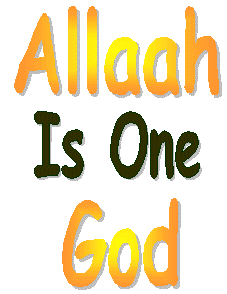 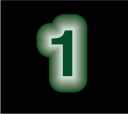 Allaah is the One true God 
Truly He’s just One 
He has no partner and no wife 
And Allaah has no son! Allaah is the One true God 
He always hears us call 
So we must only pray to Allaah 
No one else at all! Allaah is the One true God 
He’s our Lord and King 
So everyone believe in Allaah! 
Worship none but Him!